администрация Русско-Алгашинского  сельского поселения Шумерлинского района  п о с т а н о в л я е т:	1. Внести в постановление администрации Русско-Алгашинского  сельского поселения Шумерлинского района от 31.08.2017 № 41 «Об утверждении административного регламента администрации Русско-Алгашинского  сельского поселения Шумерлинского района Чувашской Республики по исполнению муниципальной функции по осуществлению муниципального контроля в области торговой деятельности»1.1.  Пункт 1.4 изложить в следующей редакции:«1.4. Предметом муниципального в области торговой деятельности» далее – муниципальный контроль) является организация и проведение на территории Русско-Алгашинского  сельского поселения Шумерлинского района проверок соблюдения при осуществлении юридическими лицами, индивидуальными предпринимателями требований, установленных нормативными правовыми актами органов местного самоуправления Русско-Алгашинского  сельского поселения Шумерлинского района, а также на организацию и проведение мероприятий по профилактике нарушений указанных требований, мероприятий по контролю, осуществляемых без взаимодействия с юридическими лицами, индивидуальными предпринимателями в области торговой деятельности»1.2.  Пп. «в»  пункта 2 ст. 3.2.1признать утратившим силу;1.3.  Абзац 14 пункта 3.2.1 изложить в следующей редакции:«При выявлении по результатам предварительной проверки лиц, допустивших нарушение обязательных требований, требований, установленных муниципальными правовыми актами Русско-Алгашинского  сельского поселения Шумерлинского района, получении достаточных данных о нарушении обязательных требований либо о фактах, указанных в абзацах 4 - 11 п. 3.2.1  административного регламента, уполномоченное должностное лицо органа государственного контроля (надзора) подготавливает мотивированное представление о назначении внеплановой проверки по основаниям, указанным в в абзацах 4 - 11 п. 3.2.1  административного регламента. По результатам предварительной проверки меры по привлечению юридического лица, индивидуального предпринимателя к ответственности не принимаются.»;1.4. Раздел I. «Общие положения» дополнить пунктом 1.9 следующего содержания:«1.9 Организация и проведение мероприятий, направленных на профилактику нарушений обязательных требований, требований, установленных муниципальными правовыми актамиВ целях предупреждения нарушений юридическими лицами и индивидуальными предпринимателями обязательных требований, требований, установленных муниципальными правовыми актами Русско-Алгашинского  сельского поселения Шумерлинского района, устранения причин, факторов и условий, способствующих нарушениям обязательных требований, требований, установленных муниципальными правовыми актами Русско-Алгашинского  сельского поселения Шумерлинского района, органы муниципального контроля осуществляют мероприятия по профилактике нарушений обязательных требований, требований, установленных муниципальными правовыми актами Русско-Алгашинского  сельского поселения Шумерлинского района, в соответствии с ежегодно утверждаемыми ими программами профилактики нарушений. В целях профилактики нарушений обязательных требований, требований, установленных муниципальными правовыми актами Русско-Алгашинского  сельского поселения Шумерлинского района, органы муниципального контроля:1) обеспечивают размещение на официальных сайтах в сети "Интернет" для каждого вида муниципального контроля перечней нормативных правовых актов или их отдельных частей, содержащих обязательные требования, требования, установленные муниципальными правовыми актами Русско-Алгашинского  сельского поселения Шумерлинского района, оценка соблюдения которых является предметом муниципального контроля, а также текстов соответствующих нормативных правовых актов Русско-Алгашинского сельского поселения Шумерлинского района;2) осуществляют информирование юридических лиц, индивидуальных предпринимателей по вопросам соблюдения обязательных требований, требований, установленных муниципальными правовыми актами Русско-Алгашинского  сельского поселения Шумерлинского района, в том числе посредством разработки и опубликования руководств по соблюдению обязательных требований, требований, установленных муниципальными правовыми актами, проведения семинаров и конференций, разъяснительной работы в средствах массовой информации и иными способами. В случае изменения обязательных требований, требований, установленных муниципальными правовыми актами Русско-Алгашинского  сельского поселения Шумерлинского района, органы муниципального контроля подготавливают и распространяют комментарии о содержании новых нормативных правовых актов, устанавливающих обязательные требования, требования, установленные муниципальными правовыми актами Русско-Алгашинского  сельского поселения Шумерлинского района, внесенных изменениях в действующие акты, сроках и порядке вступления их в действие, а также рекомендации о проведении необходимых организационных, технических мероприятий, направленных на внедрение и обеспечение соблюдения обязательных требований, требований, установленных муниципальными правовыми актами;3) обеспечивают регулярное (не реже одного раза в год) обобщение практики осуществления в соответствующей сфере деятельности муниципального контроля и размещение на официальных сайтах в сети "Интернет" соответствующих обобщений, в том числе с указанием наиболее часто встречающихся случаев нарушений обязательных требований, требований, установленных муниципальными правовыми актами Русско-Алгашинского  сельского поселения Шумерлинского района, с рекомендациями в отношении мер, которые должны приниматься юридическими лицами, индивидуальными предпринимателями в целях недопущения таких нарушений;4) выдают предостережения о недопустимости нарушения обязательных требований, требований, установленных муниципальными правовыми актами, в соответствии с частями 5 - 7 статьи 8.2 Федерального закона № 294-ФЗ «О защите прав юридических лиц и индивидуальных предпринимателей при осуществлении государственного контроля (надзора) и муниципального контроля», если иной порядок не установлен федеральным законом.2. Настоящее постановление вступает в силу после его официального  опубликования в издании «Вестник Русско-Алгашинского  сельского поселения Шумерлинского района» и подлежит размещению на официальном сайте Русско-Алгашинского  сельского поселения Шумерлинского района в сети Интернет.ЧĂВАШ  РЕСПУБЛИКИÇĚМĚРЛЕ РАЙОНĚ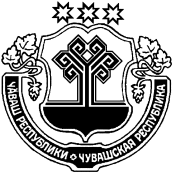 ЧУВАШСКАЯ РЕСПУБЛИКА ШУМЕРЛИНСКИЙ  РАЙОН  ВЫРĂС УЛХАШ ЯЛ ПОСЕЛЕНИЙĚН ПУÇЛĂХĚ ЙЫШĂНУ«09»октября 2018  №53Вырăс Улхаш салиАДМИНИСТРАЦИЯ РУССКО-АЛГАШИНСКОГО СЕЛЬСКОГО ПОСЕЛЕНИЯ ПОСТАНОВЛЕНИЕ«09»октября 2018 №53 село Русские АлгашиО внесении изменений в постановление администрации Русско-Алгашинского сельского поселения  Шумерлинского района от 31.07.2017 № 41 «Об утверждении административного регламента администрации Русско-Алгашинского  сельского поселения Шумерлинского района Чувашской Республики по исполнению муниципальной функции по осуществлению муниципального контроля в области торговой деятельности»Глава администрации Русско-Алгашинского  сельского поселения Шумерлинского района В.Н.Спиридонов